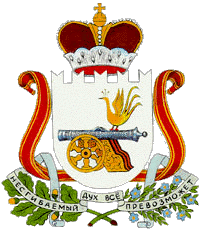 АДМИНИСТРАЦИЯ  КОЖУХОВИЧСКОГО СЕЛЬСКОГО ПОСЕЛЕНИЯХИСЛАВИЧСКОГО   РАЙОНА  СМОЛЕНСКОЙ  ОБЛАСТИПОСТАНОВЛЕНИЕот  05  мая  2016 г.     №  22Об анализе поступающих обращений и принятию мер по своевременному выявлению и устранению причин нарушения прав, свобод и законных интересов граждан Кожуховичского сельского поселения Хиславичского района Смоленской области           Во исполнение представления прокуратуры, в соответствии со ст. 14 Федерального закона от 02.05.2006 года № 59-ФЗ «О порядке рассмотрения обращений граждан Российской Федерации»,          Администрация  Кожуховичского  сельского  поселения Хиславичского  района Смоленской области  п о с т а н о в л я е т :Осуществлять анализ поступающих обращений и принимать меры по своевременному выявлению и устранению причин нарушения прав, свобод и законных интересов граждан за каждый квартал не позднее 10 числа месяца следующего за отчетным.Назначить ответственным  за осуществление анализа поступающих обращений и принятию мер по своевременному выявлению и устранению причин нарушения прав, свобод и законных интересов граждан старшего инспектора Администрации Кожуховичского сельского поселения Хиславичского района Смоленской области Юркову Ирину Александровну.Настоящее постановление подлежит официальному обнародованию.Контроль за исполнением настоящего постановления оставляю за собой.	Глава  Администрации Кожуховичского сельского поселения Хиславичского  района Смоленской области                               П.И. Миренков           